W pustej ramce narysuj lub powiedz przedmiot, którego nazwa zaczyna się na literę lPołącz nazwy z odpowiednimi obrazkami.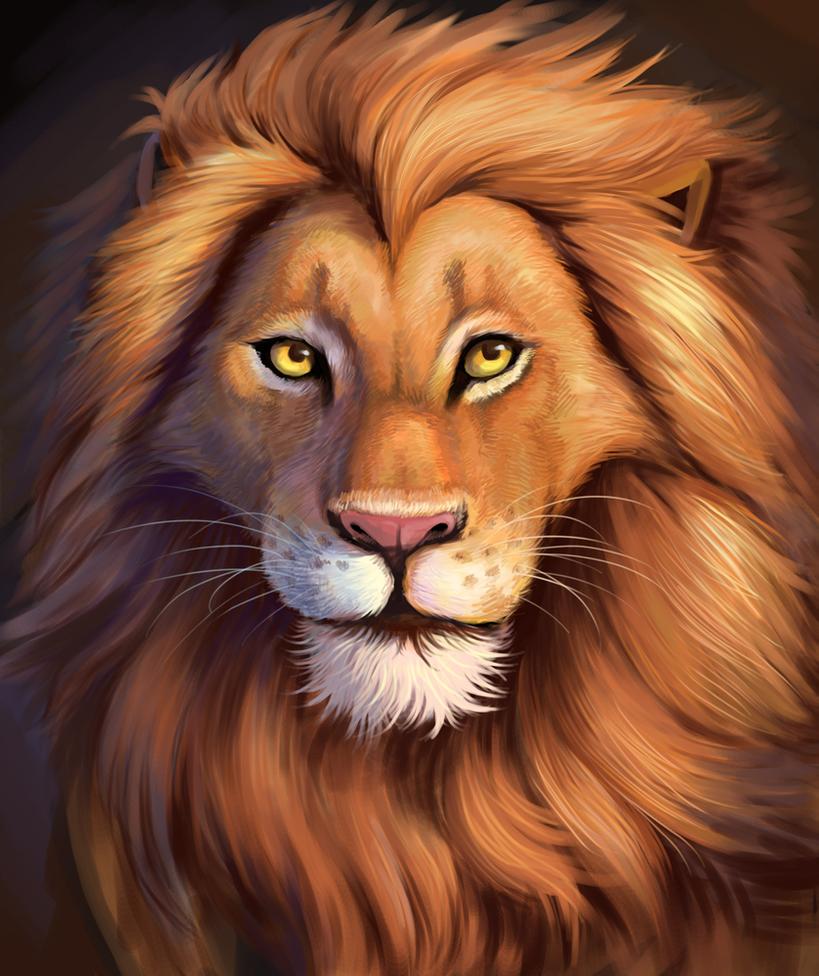 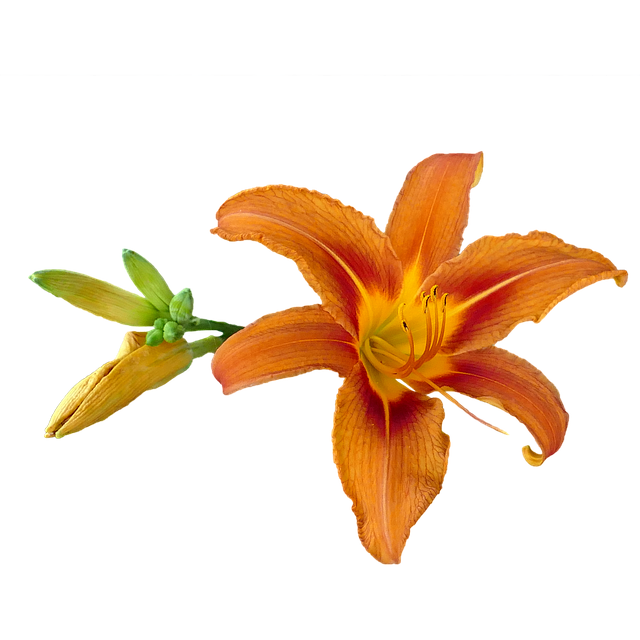 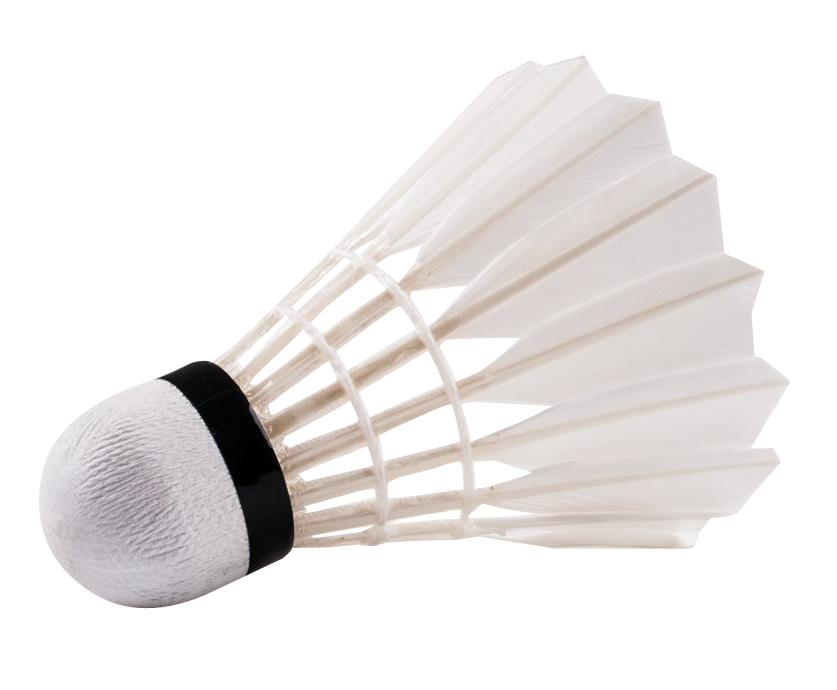 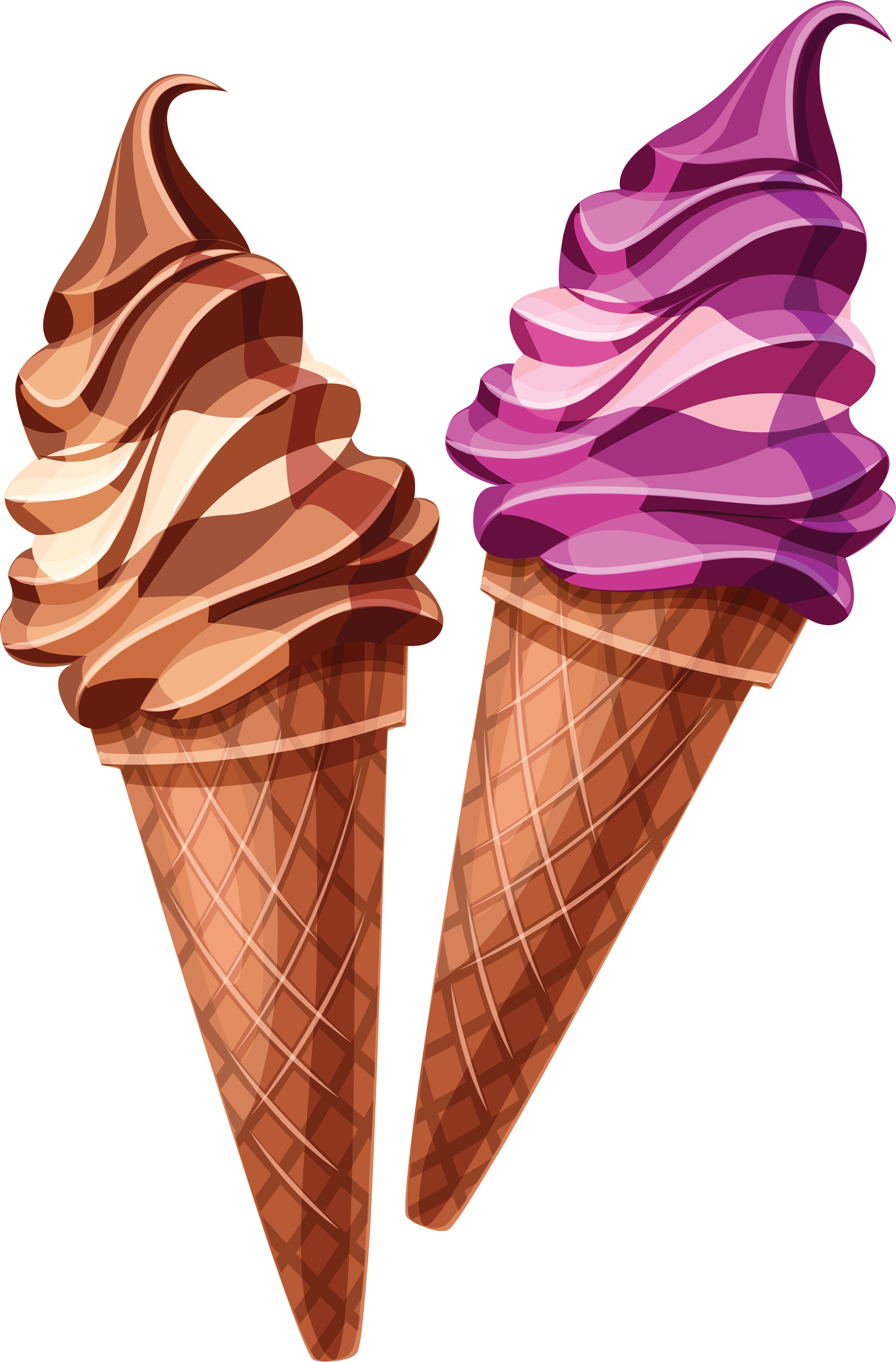 	lotka							lody	lew							liliaOdszukaj w podanych wyrazach litery l, L. Otocz je pętląMotyl,	lalki,		loki,		lada,		tama,	koty,		lew,Lilia,	Bolek,		lina,		pralka,	olej,		cebula,Odczytaj sylaby  i wyrazyla,	lo, 	li, 	le, 	al., 	ol, 	il, 	el, 	lato, 		lola